Wrocław, 26 września 2018 r. Informacja prasowaNowy przystanek Mokronos Górny – lepsze podróże koleją w aglomeracji wrocławskiejDodatkowy, wygodny dostęp do pociągów, lepsze podróże w aglomeracji wrocławskiej, wyższy poziom bezpieczeństwa na przejeździe, to niektóre z efektów podpisanej przez 
PKP Polskie Linie Kolejowe S.A. umowy za 3,5 mln zł na budowę nowego przystanku Mokronos Górny. Przystanek powstanie w 2019 r. między Wrocławiem Zachodnim a Smolcem na trasie do Wałbrzycha. Pod Wrocławiem, na linii w kierunku Jaworzyny Śl., Wałbrzycha i Jeleniej Góry (nr 274) powstanie nowy przystanek kolejowy - Mokronos Górny. Będzie w rejonie przejazdu kolejowego przy 
Al. Konwaliowej pomiędzy stacjami Wrocław Zachodni i Smolec. Nowy przystanek w Mokronosie Górnym będzie miał dwa jednokrawędziowe 150 m perony usytuowane obok przejazdu kolejowo-drogowego. Zapewniony będzie dostęp dla osób 
z ograniczoną możliwością poruszania się. Na peronach zostanie zamontowane oświetlenie. Będą wiaty, ławki oraz czytelne oznakowanie i gabloty z rozkładami jazdy. Przejście w poziomie szyn, zostanie odpowiednio zabezpieczone. W rejonie przystanku zostaną też zamontowane stojaki rowerowe.Inwestycja obejmie również przebudowę torów i sieci trakcyjnej obok peronów. Sąsiadujący przejazd kolejowo-drogowy zyska nową nawierzchnię. Oprócz dotychczasowej sygnalizacji świetlnej, zostaną zamontowane nowe rogatki, które zwiększą poziom bezpieczeństwa. Budowa przystanku w Mokronosie Górnym zostanie ukończona w 2019 r. Wykonawcą prac jest firma INFRAKOL Sp. z o.o. Sp.k. Wartość zdania „Opracowanie dokumentacji projektowej i wykonanie robót budowlanych w ramach projektu pn.: „Dostosowanie linii kolejowej nr 274 do obsługi przewozów pasażerskich we WrOF poprzez budowę przystanku kolejowego Mokronos Górny” to 3 485 652 zł netto. Inwestycja jest finansowana w oparciu o fundusze RPO woj. dolnośląskiego, w ramach Zintegrowanych Inwestycji Terytorialnych Wrocławskiego Obszaru Funkcjonalnego (ZIT WrOF).Oprócz przystanku w Mokronosie Górnym, w oparciu o fundusze RPO, zostanie też wybudowany nowy przystanek w podwrocławskich  Iwinach (na linii kolejowej w kierunku Strzelina i Kłodzka) oraz przebudowany przystanek Wrocław Muchobór. https://www.plk-sa.pl/biuro-prasowe/informacje-prasowe/przystanek-wroclaw-muchobor-bedzie-nowoczesny-3894/Modernizacja i budowa nowych przystanków usprawni układ komunikacyjny Wrocławia -  skomunikowanie nowych podwrocławskich osiedli z centrum miasta. Zwiększy się dostępność 
i atrakcyjność połączeń kolejowych. Inwestycje przyczyniają się też do odciążenia dróg. PKP Polskie Linie Kolejowe S.A. w ramach Krajowego Programu Kolejowego modernizują kilkadziesiąt przystanków w kraju. Tylko na Dolnym Śląsku modernizacja obejmuje przystanki 
i stacje za dziesiątki milionów złotych na linii Wrocław – Jelenia Góra, Legnica – Rudna Gwizdanów, Wrocław – Głogów oraz stacje w Kłodzku i Legnicy.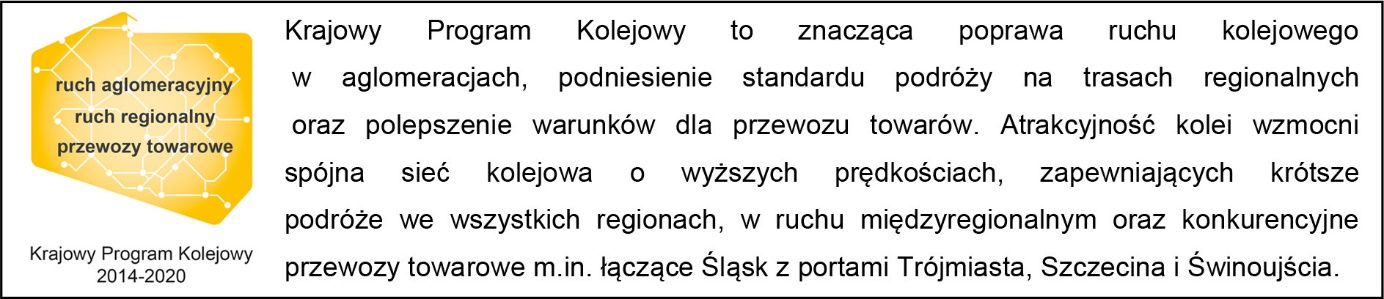 Kontakt dla mediów:Mirosław Siemieniec
Rzecznik prasowy
PKP Polskie Linie Kolejowe S.A.
tel. 694 480 239rzecznik@plk-sa.pl 
